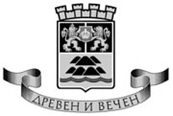 ОБЩИНА ПЛОВДИВРЕЗУЛТАТИОТ ПРОВЕДЕНА СЕСИЯ ПОПО КОМПОНЕНТ 2 - „МОБИЛНОСТ“ – МЕСЕЦ ФЕВРУАРИ 2022 Г.	Комисията, назначена със Заповед №21ОА-657/04.03.2021 г., на Кмета на Община Пловдив на основание чл.6, ал.3  от Наредба за реда и условията за финансиране на инициативи в сферата на културата, част от Календара на културните събития на Община Пловдив, разгледа и оцени постъпилите 2 броя Заявления по Компонент 2 „Мобилност“ от кандидати за финансиране.Комисията направи следното КЛАСИРАНЕ:Комисията установи, че:Проект Винени маршрути „Пътища на Виното“ с вх.№ 22СДР-35/02.02.2022 г. не отговаря на изискванията на чл. 19, ал.1, т.1 във връзка с чл.18 ( да е подаден пълния набор от коректно попълнени документи). Проектът не се допуска до оценяване.МястоБрой точкиПодател Сума1.      24,20НЧ“Проф. Кирил Дженев 2018“ ПловдивМеждународен фолклорен танцов фестивал Истанбул, Турция 2022(FAIDAF Turkey & FIDAF Serbia)2 500,00 лв.